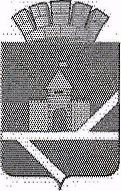                                       Российская Федерация                                       Свердловская областьАДМИНИСТРАЦИЯ  ПЫШМИНСКОГО ГОРОДСКОГО ОКРУГАПОСТАНОВЛЕНИЕОт 25.10.2019                                                                            №  705                                                                       пгт. ПышмаОб основных направлениях бюджетной и налоговой политики Пышминского городского округа в 2020 году и плановом периоде 
2021 -2022 годовВ соответствии со статьей 172  Бюджетного  кодекса  Российской Федерации, Положением о бюджетном процессе в Пышминском городском округе, утвержденным решением Думы Пышминского городского округа от 27.02.2008 № 307, с изменениями, внесенными решениями Думы Пышминского  городского округа  от  22.04.2009  № 23, от 23.06.2010  № 128, от 22.12.2010  № 197,  от 29.02.2012  № 319, от 27.11.2013  № 22, от 28.10.2015 № 170, от 09.08.2016 № 236п о с т а н о в л я ю:Утвердить основные  направления бюджетной и налоговой политики Пышминского городского округа  на 2020 год и плановый период 2021-2022 годов (прилагается).Настоящее постановление разместить на официальном сайте Пышминского городского округа.Контроль исполнения настоящего постановления оставляю за собой.Глава Пышминского городского округа                                          В.В. СоколовПриложение к постановлению администрацииПышминского городского округа                                                                  от  ___________№_________Основные направления бюджетной и налоговой политики Пышминского городского округа на 2020 год и плановый период 
2021 – 2022 годовОсновные направления бюджетной и налоговой политики Пышминского городского округа на 2020 год и плановый период 2021 и 2022 годов  подготовлены в соответствии с требованиями  статьи 172 Бюджетного  кодекса Российской Федерации и Положением о бюджетном  процессе в Пышминском городском округе, утвержденным решением Думы Пышминского городского  округа от 27.02.2008 № 307,  с изменениями, внесенными  решениями Думы Пышминского  городского округа от 22.04.2009  № 23, от 23.06.2010  № 128, от 22.12.2010  № 197,  от 29.02.2012  № 319, от 27.11.2013  № 22, от 28.10.2015 № 170, от 09.08.2016 № 236. Основные направления бюджетной и налоговой политики  Пышминского городского округа на 2020 год и плановый период 2021 и 2022 годов определяют стратегию действий администрации Пышминского городского округа и долговой политики. Основная цель – эффективное решение текущих задач и задач развития в соответствии со стратегией социально – экономического развития Пышминского городского округа.Основные задачи бюджетной и налоговой политики на 2020 год и на плановый период 2021 и 2022 годов.Исходя из текущей экономической ситуации и задач, поставленных Президентом Российской Федерации, Правительством Российской Федерации и Правительством Свердловской области, бюджетная и налоговая политика на 2020 год и плановый период 2021 и 2022 годов будет направлена на:обеспечение сбалансированности и долгосрочной устойчивости бюджета Пышминского городского округа;безусловное исполнение действующих расходных обязательств, недопущение принятия новых расходных обязательств, не обеспеченных доходными источниками;обеспечение потребности граждан в муниципальных услугах, повышение их доступности и качества;оптимизацию бюджетных расходов за счет повышения их эффективности в результате перераспределения средств на самые важные направления, снижения неэффективности затрат, применения системы нормирования закупок;реализацию национальных целей  и стратегических задач, установленных Указом Президента Российской Федерации от 07.05.2018 № 204 «О национальных целях и стратегических задачах развития Российской Федерации на период до 2024 года»;повышение качества финансового контроля в управлении бюджетным процессом, в том числе внутреннего финансового контроля и внутреннего финансового аудита;реализацию принципов открытости и прозрачности управления муниципальными финансами;проведение взвешенной долговой политики;совершенствование и дальнейшее развитие программно – целевых инструментов бюджетного планирования, внедрение механизмов проектного  управления;обеспечение открытости бюджетного процесса и вовлечение в него граждан, проживающих на территории Пышминского городского округа, в том числе путем развития инициативного бюджетирования на территории Пышминского городского округа;поддержку и стимулирование предпринимательской и инвестиционной активности хозяйствующих субъектов, ведущих экономическую деятельность на территории Пышминского городского округа, в целях получения необходимого  объема доходов в бюджет Пышминского городского округа;формирование условий для развития механизмов муниципально – частного партнерства, внедрение практики заключения концессионных соглашений, развитие муниципально – частного партнерства, а также оказания негосударственными организациями отдельных видов услуг, предоставляемых муниципальными учреждениями.Бюджетная и налоговая политика в области доходовБюджетная и налоговая политика Пышминского городского округа на 2020 год и на плановый период 2021 и 2022 годов в области доходов будет выстраиваться с учетом реализации изменений федерального законодательства, законодательства Свердловской области, муниципальных правовых актов Пышминского городского округа. Бюджетная и налоговая политика Пышминского городского округа будет направлена на обеспечение поступления доходов в бюджет Пышминского городского округа в  запланированных объемах за счет:обеспечения качественного администрирования доходов участниками бюджетного процесса;повышение качества работы с дебиторской задолженностью по неналоговым доходам бюджета Пышминского городского округа;активизации работы в части актуализации базы данных, необходимой для начисления имущественных налогов, и  расширения налогооблагаемой базы по ним;проведения экономического анализа финансово – хозяйственной деятельности муниципальных предприятий, разработки мероприятий по повышению эффективности их работы;повышения эффективности управления муниципальной собственностью;мобилизации доходов бюджета городского округа за счет эффективного  администрирования местных налогов и минимизации задолженности по налогам, поступающим в бюджет городского округа;осуществления бюджетной  и налоговой политики с учетом оптимизации налоговых льгот по местным налогам на основе проведения оценки эффективности их предоставления.В среднесрочном периоде будет продолжена работа по совершенствованию муниципальных правовых актов о налогах, принятых органами местного самоуправления, с учетом изменений федерального законодательства.Бюджетная и налоговая политика, проводимая органами  местного  самоуправления Пышминского городского округа, будет обеспечивать стабильность системы налогообложения и оптимальный уровень налоговой нагрузки для юридических и физических лиц, с учетом изменений федерального законодательства.При формировании доходной части бюджета Пышминского городского округа на 2020 год и плановый период 2021 и 2022 годов будут учтены изменения налогового и бюджетного законодательства: - переход к порядку определения налоговой базы по налогу на имущество физических лиц исходя из кадастровой стоимости объектов недвижимого имущества с 1 января 2020 года (первый срок уплаты налога от кадастровой стоимости – 1 декабря 2021 года);- действие единого принципа зачисления в бюджет доходов от штрафов.С учетом значительной доли льгот по местным налогам, предоставленных в соответствии с федеральным законодательством, во  избежание роста выпадающих доходов бюджета налоговая политика  в плановом периоде будет предусматривать ограничение предоставления новых налоговых льгот. В  случае планируемого введения на федеральном уровне моратория на установление новых налоговых льгот, а так же поэтапной отмены уже установленных льгот следует ожидать увеличения доли местных налогов в общем объеме доходов бюджета Пышминского городского округа.Бюджетная и налоговая политика в области расходовФормирование структуры расходов бюджета на 2020-2022 годы будет осуществляться в соответствии с приоритетом достижения национальных целей развития. Одна из ключевых задач в этом контексте доработка и актуализация мероприятий муниципальных программ на предмет их вклада в достижение национальных целей развития. Дополнение муниципальных программ факторами достижения национальных целей развития и показателями национальных и региональных проектов. Совершенствование системы индикаторов во взаимосвязи со Стратегией социально – экономического развития Пышминского городского округа до 2030 года.Бюджетная и налоговая политика в области расходов будет направлена на обеспечение безусловного исполнения  действующих обязательств, в том числе  с учетом их оптимизации и повышения эффективности использования финансовых ресурсов за счет:определения основных параметров бюджета Пышминского городского  округа исходя из ожидаемого прогноза поступления доходов и допустимого  уровня дефицита бюджета;планирования бюджетных ассигнований на реализацию муниципальных программ с учетом результатов их реализации за предыдущий год, а также в тесной увязке с целевыми индикаторами и показателями, характеризующими достижение поставленных целей указанных муниципальных программ;увязки муниципальных заданий на оказание муниципальных услуг с целями муниципальных программ, усиления текущего контроля и ответственности за выполнение муниципальных заданий;недопущения увеличения действующих и принятия новых  расходных обязательств,  не обеспеченных финансовыми источниками, а также применения бюджетного маневра, означающего, что любые дополнительные расходы обеспечиваются за счет внутреннего перераспределения средств и наименее приоритетных; участия Пышминского городского округа в реализации национальных и региональных проектов (программ), государственных программах и мероприятиях, софинансируемых из федерального бюджета и бюджета Свердловской области;повышения эффективности муниципального финансового контроля, усиления ведомственного  финансового контроля в отношении муниципальных учреждений.  В прогнозируемой ситуации ограниченности финансовых ресурсов приоритетными на 2020 – 2022 годы признаются бюджетные расходы на:обеспечение бесперебойного финансирования действующих расходных обязательств Пышминского городского округа;осуществление бюджетных инвестиций в объекты капитального  строительства будет производиться с учетом финансового обеспечения в первую  очередь объектов, включенных в государственные программы и обеспеченных софинансированием из федерального и (или) областного бюджетов; объектов, по которым сложилась кредиторская задолженность по ранее принятым обязательствам. Средства  на новые объекты будут планироваться  с учетом их первостепенной важности и охвата населения, на которое они рассчитаны.Бюджетная и налоговая политика в области управления муниципальным долгомБюджетная политика на 2020 год и на плановый период  2021 и 2022 годов в области управления муниципальным   долгом Пышминского городского округа  нацелена на повышение качества управления муниципальным долгом Пышминского городского округа исходя из необходимости  минимизации размера дефицита бюджета Пышминского городского округа.В целях обеспечения высокого уровня долговой устойчивости Пышминского городского округа основными задачами управления муниципальным долгом являются:поддержание объема муниципального долга на экономически безопасном уровне;повышение эффективности муниципальных заимствований;оптимизация структуры муниципального долга с целью минимизации стоимости его обслуживания;обеспечение взаимосвязи принятия решения о заимствованиях с реальными потребностями бюджета Пышминского городского округа в привлечении заемных средств;обеспечение публичности информации о муниципальном долге.Совершенствование управления исполнением бюджета Пышминского городского округаУправление исполнением бюджета Пышминского городского округа в первую очередь будет ориентировано на повышение эффективности использования бюджетных средств, повышение качества управления средствами бюджета Пышминского городского округа и строгое соблюдение бюджетной дисциплины всеми участниками бюджетного  процесса, включая:исполнение бюджета Пышминского городского округа на основе кассового плана;совершенствование управления ликвидностью бюджета  Пышминского городского округа в целях эффективного использования бюджетных средств;ежемесячное доведение предельных объемов финансирования до получателей средств бюджета Пышминского городского округа;принятие главными распорядителями бюджетных средств бюджетных обязательств только в пределах доведенных до них лимитов бюджетных обязательств;планирование кассовых разрывов и резервов  их покрытия;    	повышение эффективности предоставления субсидий из бюджета Пышминского городского округа за счет унификации соглашений о предоставлении субсидий;	обеспечение контроля за состоянием  кредиторской задолженности по принятым обязательствам;	осуществление казначейского  контроля  закупок с помощью автоматизации контрольных процедур начиная с планирования и до включения в реестр контрактов   о соответствующем контракте;	совершенствование системы учета и отчетности в муниципальном секторе Пышминского городского округа.